29 April 2020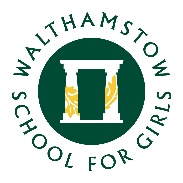 Year 9 Tutor Time Sessions Dear students, parents and carers, 
I mentioned in my last e-mail that I would be giving you more details about Tutor Time Sessions.  Starting today we will be running short online Tutor Times twice a week. They will take place on a Wednesday and a Friday at 1:30 p.m. and your tutor will be online and ready to 'chat' to you all.  You were asked to sign out of Teams yesterday, close the browser and sign back into Teams today to refresh and allow any updates to happen.  If you didn't do this, you may not be able to access your Tutor Team.  
Every Wednesday on the Tutor Team chat I will post an activity/question/challenge/quiz.  You will have the opportunity to discuss it with your tutor and other members of your form class before Friday afternoon which is when the activity will end. These activities are not assignments and are simply a bit of fun, so don't worry about this adding to your workload, we are doing this to maintain the close relationships you have built within your tutor group. 
These Tutor Time Sessions are not optional, and we need you all to log in to your Tutor Group Team, which is within the SPL RWARREN Team, on a Wednesday and Friday afternoon so that your form tutor can register you.  You will need to give your form tutor a thumbs-up emoji 👍 on the Team at 1:30 p.m. after they have said 'hello' so that they know you are present. We will have to contact your parents/carers if you have not logged in, so please be on time for these sessions so that your form tutor can mark you in.  
I really hope you enjoy these activities and that they allow you to maintain the sense of belonging you have within your form class, even though you cannot physically be with each other at this time.   Enjoy this afternoon, take care and stay safeMs Warren Student Progress Leader Year 9